КТД «Смехопанорама» Кинокомпания «Позитив – TV» представили юмористическую программу в виде веселых номеров из различных телевизионных программ, инсценированных анекдотов и сюжетов из «Ералаша» Ведущие молодцы!Сцена из «Уральских пельменей»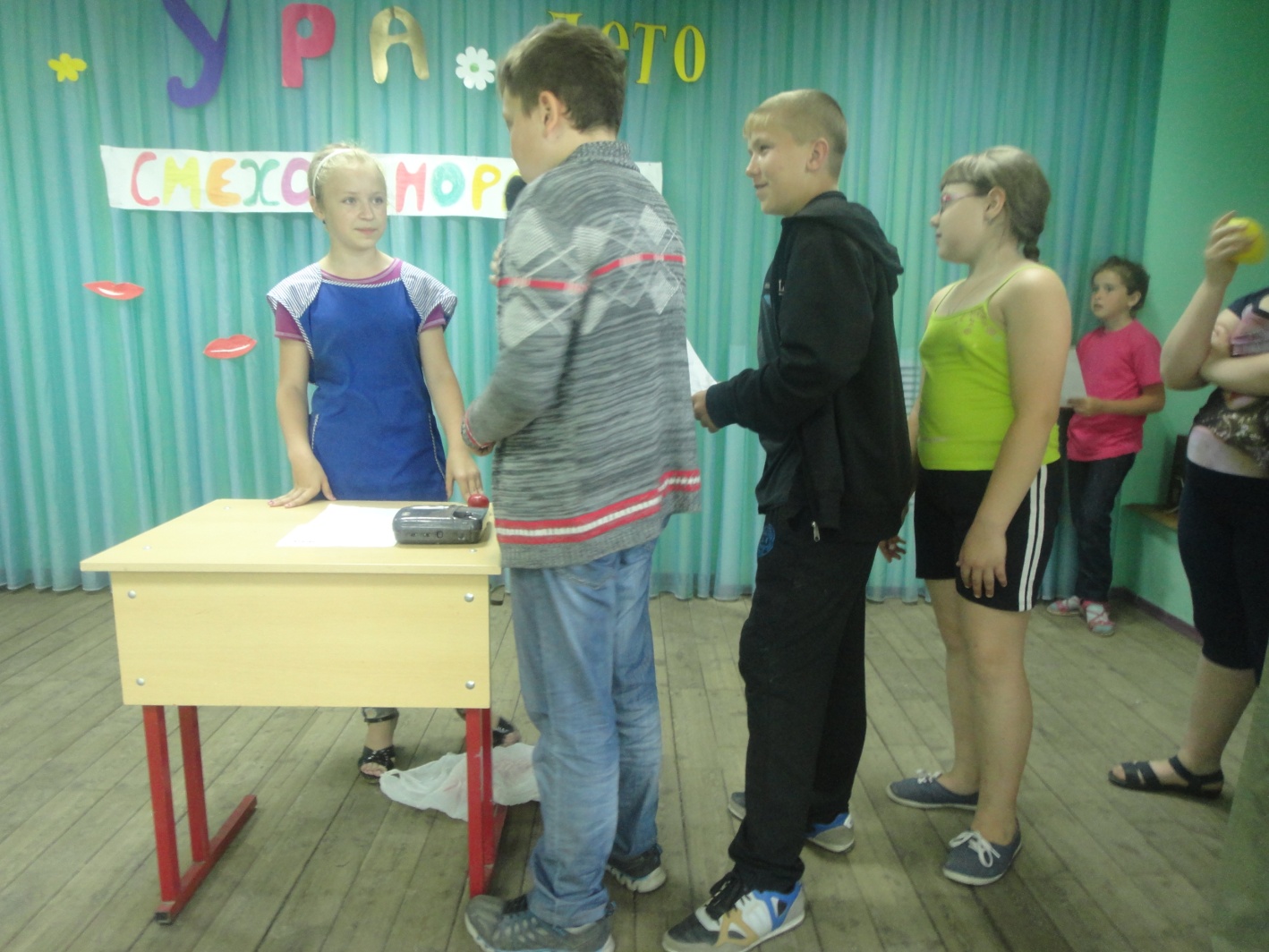 Приключение ковбоя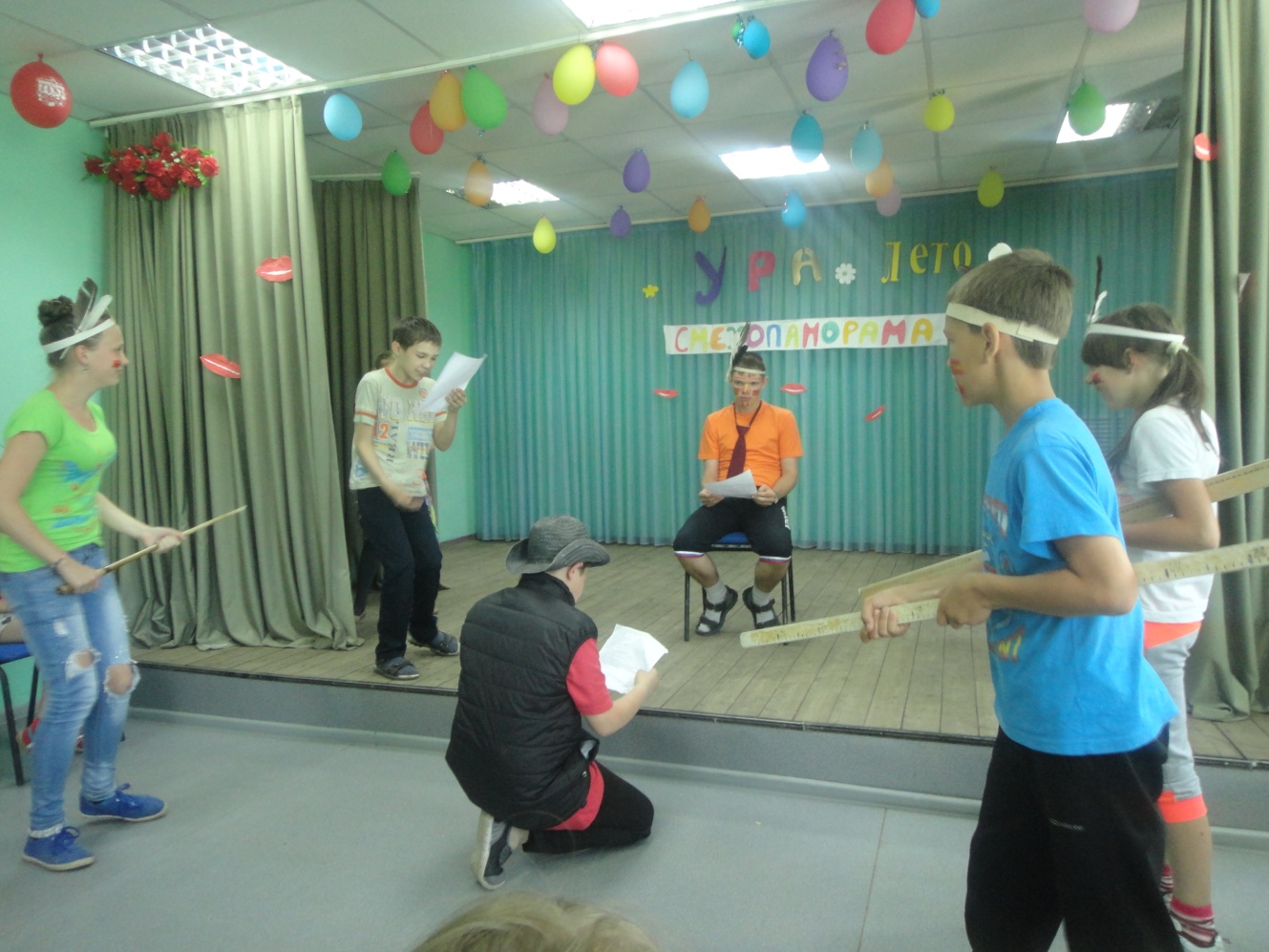 До мероприятия ребята встретились с казаком-есаулом Пахомёнок  Ю.В.Послушали замечательные казачьи песни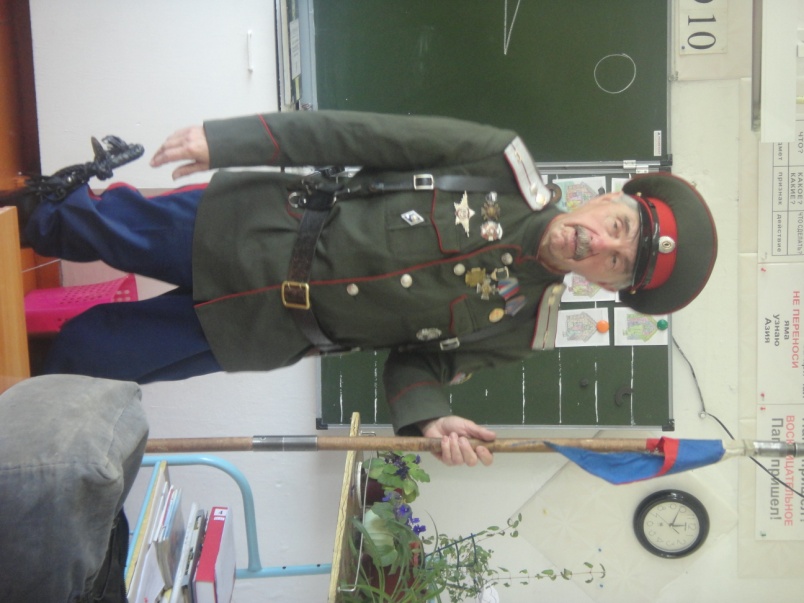 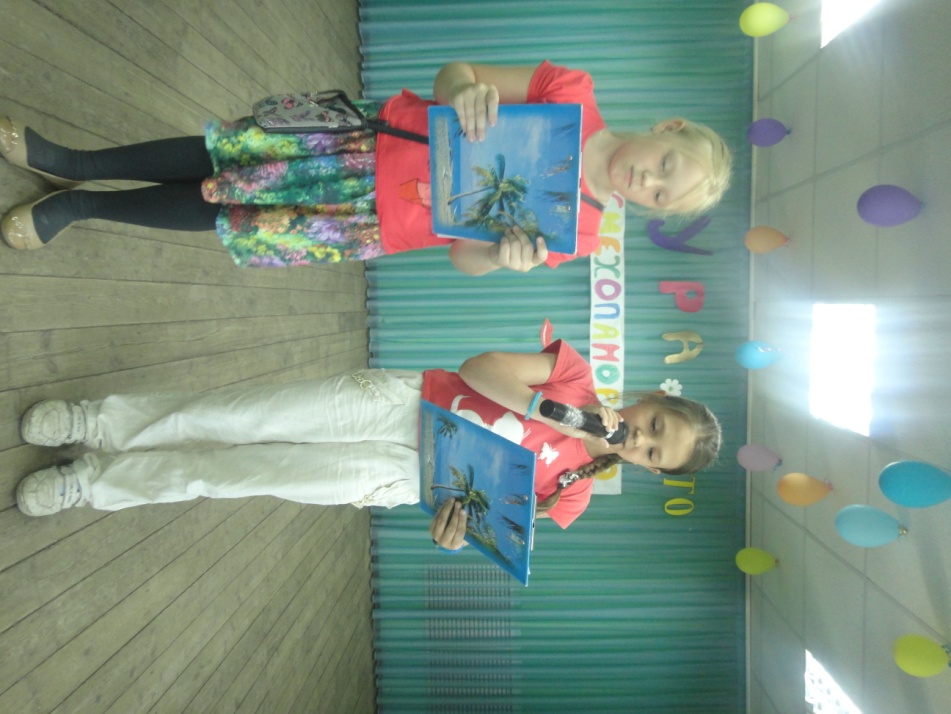 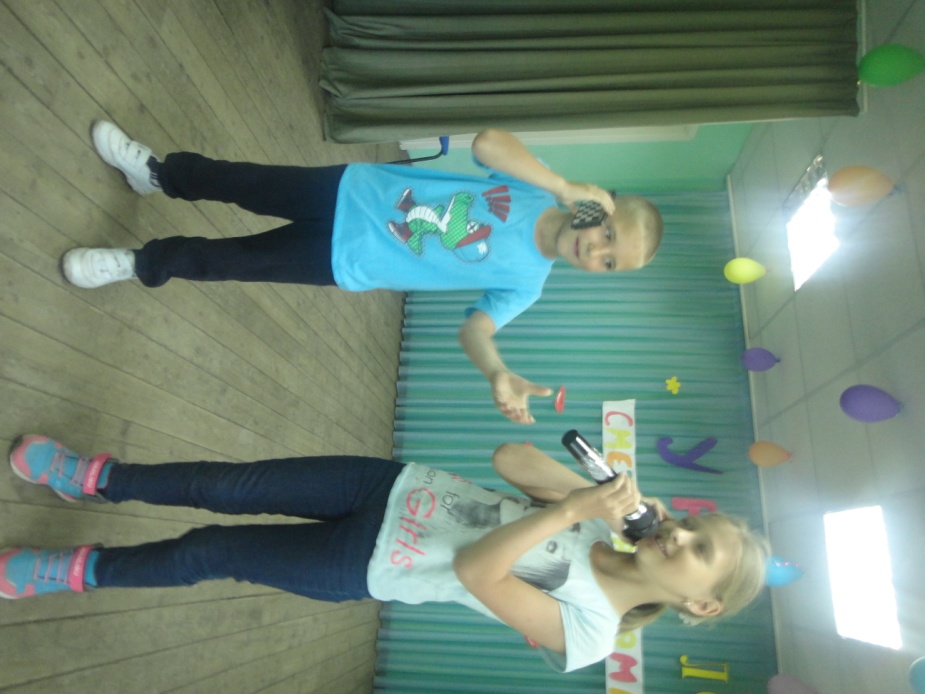 